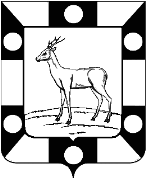 СОБРАНИЕ ПРЕДСТАВИТЕЛЕЙ СЕЛЬСКОГО ПОСЕЛЕНИЯ КУРУМОЧМУНИЦИПАЛЬНОГО РАЙОНА ВОЛЖСКИЙСАМАРСКОЙ ОБЛАСТИРЕШЕНИЕ «31» декабря  2014 г.                                                  № 171/3/81  Об утверждении положения о создании условий для предоставления транспортных услуг населению и организации транспортного обслуживания населения в границах сельского поселения Курумоч муниципального района Волжский Самарской областиВ целях организации транспортного обслуживания на территории сельского поселения Курумоч муниципального района Волжский Самарской области  и повышения качества транспортных услуг, оказываемых населению, в соответствии с Федеральным законом от 06.10.2003 N 131-ФЗ "Об общих принципах организации местного самоуправления в Российской Федерации",  Уставом сельского поселения Курумоч муниципального района Волжский Самарской области Собрание представителей сельского поселения Курумоч муниципального района Волжский Самарской области  РЕШИЛО:1. Утвердить Положение о порядке создания условий для предоставления транспортных услуг населению и организации транспортного обслуживания населения на территории сельского поселения Курумоч (приложение 1).2. Опубликовать настоящее решение в ежемесячном информационном вестнике «Вести сельского поселения Курумоч».3. Настоящее решение вступает в силу после официального опубликования.Глава сельского поселения Курумоч 			О.Л. КатынскийПриложение 1УТВЕРЖДЕНОрешением Собрания представителей  сельского поселения Курумоч  муниципального района Волжский Самарской областиот  31 декабря 2014 года №  172/3/81Положение                                                                                                                             о создании условий для предоставления транспортных услуг населению и организации транспортного обслуживания населения в границах сельского поселения Курумоч муниципального района Волжский Самарской области1. Общие положения.1.1. Настоящее Положение о создании условий для предоставления транспортных услуг населению и организации транспортного обслуживания населения в границах сельского поселения Курумоч муниципального района Волжский Самарской области (далее - Положение) разработано в соответствии с Федеральным законом от 6 октября 2003 № 131-ФЗ «Об общих принципах организации местного самоуправления в Российской Федерации», Уставом муниципального образования сельского поселения Курумоч муниципального района Волжский Самарской области (далее-сельское поселение Курумоч), иными нормативными правовыми актами.1.2. Настоящее Положение регламентирует деятельность сельского поселения Курумоч в соответствии с пунктом 7  статьи 14 Федерального закона от 6 октября 2003 № 131-ФЗ «Об общих принципах организации местного самоуправления в Российской Федерации». К вопросам местного значения сельского поселения Курумоч относятся создание условий для предоставления транспортных услуг населению и организация транспортного обслуживания населения в границах поселения. 1.3. Настоящее Положение определяет порядок реализации указанных выше вопросов местного значения на территории сельского поселения Курумоч, а также определяет и устанавливает расходные обязательства муниципального образования по обеспечению реализации указанных выше вопросов местного значения.2. Полномочия органов местного самоуправления муниципального образования.2.1. Основными полномочиями органов местного самоуправления муниципального образования является решение вопросов, предусмотренных   Федеральным законом от 6 октября 2003 № 131-ФЗ «Об общих принципах организации местного самоуправления в Российской Федерации», в том числе:-обеспечение удовлетворения нужд населения в пассажирских перевозках и других видах транспортных услуг на территории муниципального образования.-разработка рациональных маршрутов перевозки пассажиров, формирование единой стратегии деятельности всех видов пассажирского транспорта.-проведение политики в области цен и тарифов на перевозку пассажиров и багажа.- формирование соответствующих муниципальных заказов.3. Порядок реализации вопроса местного значения.3.1. Транспортные услуги населению и организацию транспортного обслуживания населения   в границах сельского поселения Курумоч  осуществляют соответствующие организации и предприниматели, осуществляющие деятельность без образования юридического лица, специализирующиеся на деятельности в области пассажирских перевозок и транспортного обслуживания населения.3.2. Решение вопросов местного значения сельского поселения Курумоч по созданию условий для предоставления транспортных услуг населению и организации транспортного обслуживания населения   в границах сельского поселения Курумоч.4. Расходные обязательства по созданию условий для предоставления транспортных услуг населению и организации транспортного обслуживания населения в границах сельского поселения Курумоч.4.1. Финансирование расходов на обеспечение вопросов местного значения муниципального образования по созданию условий для предоставления транспортных услуг населению и организации транспортного обслуживания населения   в границах сельского поселения Курумоч  является расходным обязательством   Администрации сельского поселения Курумоч и осуществляется за счет средств местного бюджета.4.2. Финансовое обеспечение указанных расходов осуществляется в пределах средств, предусмотренных в бюджете сельского поселения Курумоч на эти цели в соответствующем финансовом году, с учетом объема фактически выполненных работ по договору (муниципальному заказу).4.3. Финансирование осуществляется из бюджета сельского поселения Курумоч  через соответствующий лицевой счет.